TEST IZ GEOGRAFIJE!Ime:_________________Priimek:_________________Ocena:_____________Št. točk:Pri reševanju ti želim veliko uspeha!1. Napiši vsaj 5 dejavnikov, ki vplivajo na rastlinstvo po svetu!                        ________________________________________________________________________2. Zapiši primer za:a.) HIGROFITA-b.) KSEROFITA-c.) MEZOFITA-3. Dopolni!Na svetu poznamo tri osnovne toplotne pasove:___________, ___________ in ___________, vendar poznamo še vmesne toplotne pasove:________________, ___________. V Tanzaniji in Keniji je razvit___________. Zaradi geografske širine bi pričakovali, da je tukaj ekvatorialno podnebje, vendar je zaradi______________ tukaj___________podnebje.4. Poveži količino padavin s podnebjem, za katerega je značilna!EKVATORIALNO                                                                500- 1000 mmTROPSKO POLSUHO                                                          1500- 2000 mmSREDOZEMSKO                                                                  manj kot 1000 mmSUBTROPSKO VLAŽNO                                                     0- 250 mm OCEANSKO                                                                           1000- 1500 mm5. Kakšno rastje je tajga, kako jo še drugače imenujemo in kje je pogosto?________________________________________________________________________6. Obkroži pravilne trditve, nepravilne pa popravi!a.) Robna morja ležijo na robu kontinentovb.) Tsunamijem pravimo tudi potresni valovic.) Mrzli morski tokovi prinašajo vlažen zrakd.) Največji onesnaževalec voda je kmetijstvoe.) Ločimo: enostavni, mešani, kombinirani rečni režimf.) Poznamo 5 oceanov7. Kakšna je razlika med džunglo in tropskim gozdom?________________________________________________________________________8. Razloži pojme:RAZVODNICARAZVODJEVILIČENJEPOVODJEPOVIRJE9. Katera reka v Sloveniji je znana po tem, da ima kot edina slovenska reka kombinirani rečni režim?________________________________________________________________________10. Zapiši primer:a.) JEZERA BREZ PRETOKAb.) VGLOBLJENEGA JEZERA11. Kakšen je pomen mokrišč?________________________________________________________________________________________________________________________________________________12. Poglej sliko in odgovori na vprašanja: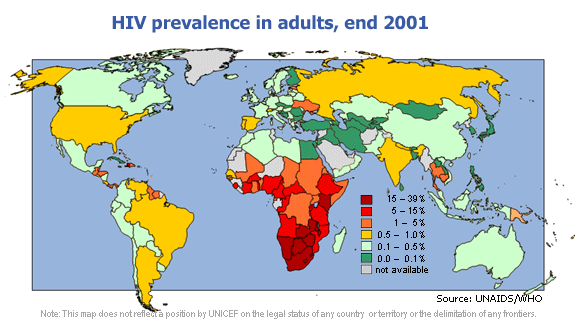 Kje je stopnja ogroženosti največja?Katera celina za zdaj še ni preveč ogrožena?Napiši vzroke za tako razširjenost te smrtonosne bolezni!13. Kje v svetu je največja nataliteta in kje moraliteta?________________________________________________________________________14. Zapiši 3 države, ki imajo zelo visok naravni prirast!________________________________________________________________________15. Oglej si sliko in označi!Kje je največ hindujcev?Kje je največ budistov?Označi tudi, kje so pogosti begunci (dovolj sta 2 državi)!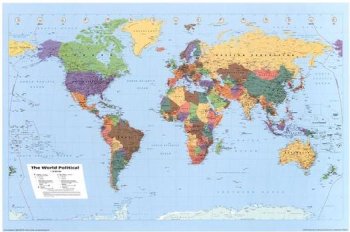 16. Glede na sliko odgovori na vprašanja!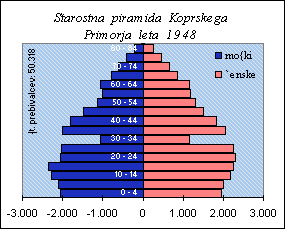 Katerega prebivalstva je največ?Kaj slika sploh prikazuje?Ali lahko ta slika predstavlja razvito ali nerazvito pokrajino in zakaj?17. Naštej terciarne ekonomske dejavnike!________________________________________________________________________